EVALUASI PENGAWASAN KERJA PADA CV SUSILO GROUP YOGYAKARTA MENURUT PERSPEKTIF KARYAWANArif Apri DwiyanaAbstrakPenelitian ini bertujuan untuk mengetahui pengawasan pada CV Susilo Group Yogyakarta. Penelitian ini menggunakan metode deskriptif kuantitatif. Data primer bersumber dari hasil kuesioner persepsi karyawan. Teknik pengambilan sampel yang digunakan dalam peneliatian ini menggunakan teknik sampel jenuh total sejumlah 50 responden. Berdasarkan hasil penelitian variabel pengawasan kerja memiliki nilai rata-rata hitung sebesar 4,04 yang termasuk kategori setuju. Berdasarkan pada indikator tepat waktu memiliki rata-rata hitung sebesar 4,00 termasuk kategori setuju. Berdasarkan pada indikator akurat memiliki rata-rata hitung sebesar 4,12 termasuk kategori setuju. Berdasarkan pada indikator objektif dan menyeluruh memiliki rata-rata hitung sebesar 3,92 termasuk kategori setuju. Berdasarkan pada indikator terkoordinasi pada titik-titik pengawasan strategis memiliki rata-rata hitung sebesar 3,96 termasuk kategori setuju. Berdasarkan pada indikator terkoordinasi dengan aliran organisasi memiliki rata-rata hitung sebesar 4,16 termasuk kategori setuju. Berdasarkan pada indikator realistik secara organisasional memiliki rata-rata hitung sebesar 3,94 termasuk kategori setuju. Berdasarkan pada indikator realistik secara ekonomis memiliki rata-rata hitung sebesar 4,04 termasuk kategori setuju. Berdasarkan pada indikator fleksibel memiliki rata-rata hitung sebesar 4,08 termasuk kategori setuju. Berdasarkan pada indikator bersifat sebagai petunjutk dan operasional memiliki rata-rata hitung sebesar 4,00 termasuk kategori setuju. Berdasarkan pada indikator diterima para anggota memiliki rata-rata hitung sebesar 4,14 termasuk kategori setuju.Kata Kunci: Pengawasan Kerja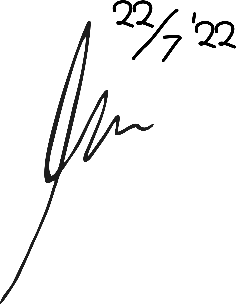 EVALUATION OF WORK SUPERVISION FROM EMPLOYEES' PERSPECTIVE AT CV SUSILO GROUP YOGYAKARTA Arif Apri DwiyanaAbstractThis study aimed to determine the evaluation of work supervision at CV Susilo Group Yogyakarta from employee’s perception. This study used a quantitative descriptive method. Primary data sourced from the results of the employee perception about work supervision. Primary data came from the result of the employee’s perception about work supervision. Sampling techniques used in this study was saturation sampling. Based on the research results, the work supervision variable has an average value of 4.04 which is included in the agree category. Based on the indicator on time has an average count of 4.00 including the category agree. Based on accurate indicator, it has an average count of 4.12, including the category of agree. Based on objective and comprehensive indicator, it has an average count of 3.92 including the category of agree. Based on the coordinated indicator at strategic monitoring points, the average count is 3.96, including the category of agree. Based on the indicator coordinated with the flow of the organization has an average count of 4.16 including the category of agree. Based on organizational realistic indicator, it has an average count of 3.94 including the category of agree. Based on realistic indicator economically, it has a calculated average of 4.04 including the category of agree. Based on the flexible indicator, it has an average count of 4.08, including the agree category. Based on the indicator are as a guide and operational has an average count of 4.00 including the category of agree. Based on the indicator accepted, the members have an average count of 4.14, including the category of agree.Keyword: Work Supervision